S192/20-9560-01SMLOUVA O DODÁVKÁCH SPOTŘEBNÍHO MATERIÁLU PRO LASEROVÉ TISKÁRNY VE 4. Q. 2020dle § 1746 odst. 2 zákona č. 89/2012 Sb., občanský zákoník, ve znění pozdějších předpisů, (dále jen „OZ“) mezi smluvními stranami, kterými jsou:ObjednatelNázev:	Vysoká škola báňská – Technická univerzita OstravaSídlo:	Ostrava, Poruba, 17. listopadu 2172/15, PSČ 708 00IČ:	61989100DIČ:	CZ61989100Zastoupen:	JUDr. Ludmilou Tatranskou, MPA, na základě pověřeníKontaktní osoby:	Ing, Milan Matolák, tel. č.: +420 597 325 608, e-mail: milan.matolak@vsb.cza osoby uvedené v objednávkách(dále také jen „Objednatel“)DodavatelObchodní firma/název/jméno: Sídlo:	IČ:	DIČ:	Zastoupen:	 Zápis v obchodním rejstříku:	Bankovní spojení:	Kontaktní osoba:	, tel: E-mailová adresa pro zasílání objednávek: (dále také jen „Dodavatel“; Dodavatel společně s Objednatelem jen „Smluvní strany“)Smluvní strany uzavírají níže uvedeného dne, měsíce a roku tuto smlouvu o dodávkách tonerů a dalšího spotřebního materiálu pro laserové tiskárny (dále jen „Smlouva“).          Předmět Smlouvy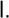 I. 1)	Dodavatel se zavazuje, že Objednateli dle jeho aktuálních potřeb na základě jednotlivých výzev k dodávce (dále také „objednávek“) provede dodávky a že splní další s tím související závazky. Objednatel se za dodávky zavazuje Dodavateli zaplatit dohodnutou cenu.I. 2)	Předmětem dodávek budou tonery a další spotřební materiál pro laserové tiskárny, jejichž vlastnosti jsou ujednány v příloze č. 1 Smlouvy, objednané ve 4. čtvrtletí roku 2020.3)	Dodavatel prohlašuje, že:3) a) 	je či bude výlučným vlastníkem předmětu dodávky, jakož i veškerých materiálů, výrobků a dalších věcí, kterých je potřeba pro provedení dodávky, (dále „Věci k provedení dodávky“), a to nejpozději před jejich použitím k provedení dodávky,3) b) 	dodávku provede ve shodě se Smlouvou; tzn., že zejména bude mít veškeré vlastnosti, které si Smluvní strany ujednaly, a chybí-li ujednání, takové vlastnosti, které Dodavatel nebo výrobce Věcí k provedení dodávky popsal nebo které Objednatel očekával s ohledem na povahu předmětu dodávky a na základě reklamy jimi prováděné, popř. vlastnosti obvyklé, že se hodí k účelu, který Smluvní strany uvádí nebo ke kterému se dodávky tohoto druhu obvykle provádí, že vyhovuje požadavkům právních předpisů a že je bez jakýchkoli vad, a to i právních. Dodavatel dále prohlašuje, že jím dodávané tonery splňují standardy RoHS a REACH, tzn. dle směrnice EU uveřejněné na http://ec.europa.eu/environment/waste/rohs_eee/index_en.htm a dle nařízení EU uveřejněného na http://ec.europa.eu/environment/chemicals/reach/reach_en.htm.      Výzvy k dodávce (dále také „objednávky“)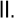 1)	Doručením objednávky Dodavateli je závazek Dodavatele provést dodávku specifikovanou v objednávce účinný.II. 2)	Objednávky budou Objednatelem zasílány na e-mailovou adresu uvedenou v záhlaví Smlouvy, nebude-li mezi Dodavatelem a Objednatelem dohodnuto jinak.3)	V objednávce bude vždy uvedena alespoň:specifikace předmětu dodávky amísto předání předmětu dodávky Objednateli.4)	V objednávce může být dále uvedena například:delší lhůta pro předání předmětu dodávky Objednateli, než jaká je sjednána Smlouvou,kontaktní osoba Objednatele čifakturační adresa.       Podmínky provádění dodávek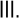 1)	Dodávka je provedena, je-li dokončena a předána.2)	Závazek Dodavatele provést dodávku zahrnuje zejména:pořízení, výrobu či jiné opatření veškerých Věcí k provedení dodávky,dopravu předmětu dodávky na místo jeho předání Objednateli ak dodaným tonerům dodat Bezpečnostní listy dle platné legislativy.III. 3)	Místo a čas předání dodávky ObjednateliIII. 3) a) 	Dodavatel předá dodávku Objednateli na adrese uvedené v objednávce a to ve lhůtě do 14 dnů od přijetí objednávky, příp. v delší lhůtě uvedené v objednávce.III. 3) b) 	Dodavatel je oprávněn Objednateli navrhnout do 2 pracovních dní ode dne doručení objednávky delší lhůtu pro předání dodávky, než jaká vyplývá z předchozího ustanovení. Bude-li s ní Objednatel souhlasit, platí tato delší lhůta; souhlas Objednatele nemusí být písemný.III. 3) c) 	Lhůta pro předání dodávky se rovněž prodlužuje o dobu prodlení na straně Objednatele, či v případě zjištění skrytých překážek na straně Objednatele znemožňujících provést dodávku dohodnutým způsobem.III. 3) d) 	Dodavatel je povinen informovat kontaktní osobu Objednatele o přesném termínu, ve kterém dodávku předá, a to alespoň 1 pracovní den předem, nebude-li mezi Objednatelem a Dodavatelem dohodnuto jinak. Nesplní-li Dodavatel tuto povinnost, je Objednatel oprávněn předání dodávky odmítnout.III. 3) e) 	Připadne-li poslední den lhůty pro předání dodávky na sobotu, neděli nebo svátek, je posledním dnem lhůty pracovní den nejblíže následující. Nebude-li mezi Objednatelem a Dodavatelem dohodnuto jinak, platí, že předání dodávky proběhne v době od 10:00 do 15:00.III. 4)	Převzetí dodávky ObjednatelemIII. 4) a) 	Objednatel není povinen převzít dodávku, vykazuje-li vady, byť ojedinělé drobné, které by samy o sobě ani ve spojení s jinými nebránily řádnému užívání předmětu dodávky nebo jeho užívání podstatným způsobem neomezovaly.III. 4) b) 	Nevyužije-li Objednatel svého práva nepřevzít dodávku vykazující vady, sepíše Dodavatel zjištěné vady včetně Objednatelem uplatněných práv z vadného plnění. Práva z takto oznámených vad se Dodavatel zavazuje uspokojit v souladu s uplatněným právem Objednatele bezodkladně, nejpozději však do 5 dnů ode dne jejich oznámení, nebude-li mezi Objednatelem a Dodavatelem dohodnuto jinak.III. 4) c) 	Neoznámení vad dle ust. III. 4) Smlouvy nevylučuje uplatnění práv z vadného plnění z důvodu těchto vad v záruční době.5)	Dodavatel přebírá nebezpečí změny okolností.       Cena dodávek a platební podmínky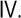 1)	Cena dodávky je stanovena dle jejich obsahu a rozsahu uvedeného ve Výzvě na základě jednotkových cen uvedených v příloze č. 1 Smlouvy. Smluvní strany výslovně utvrzují, že na základě Smlouvy bez konkrétní Výzvy nevzniká Dodavateli právo na jakoukoli úplatu a že výše ceny dodávky není nijak závislá na skutečném množství dodávek, ke kterým bude Dodavatel vyzván.IV. 2)      Dodavatel je oprávněn k ceně dodávky připočíst DPH ve výši stanovené dle zákona č. 235/2004 Sb., o dani z přidané hodnoty, ve znění pozdějších předpisů, (dále jen „ZDPH“), a to k datu uskutečnění zdanitelného plnění (dále jen „DUZP“). DUZP je den převzetí dodávky.IV. 3)      	Cena dodávky je cenou nejvýše přípustnou. Dodavatel prohlašuje, že jednotkové ceny uvedené v příloze č. 1 Smlouvy obsahují jeho veškeré nutné náklady nezbytné pro řádné a včasné provedení dodávky včetně všech nákladů souvisejících při zohlednění veškerých rizik a vlivů, o nichž lze během provádění dodávky, jakož i plnění Smlouvy uvažovat.IV. 4)	Právo na zaplacení ceny dodávkyPrávo na zaplacení ceny dodávky vzniká převzetím dodávky Objednatelem.IV. 5)	Úhrada ceny dodávkyIV. 5) a)	Cena  dodávky  bude  uhrazena  na  základě  řádně  vystaveného  daňového  dokladu  (dále  jen„Faktura“).IV. 5) b)	Splatnost Faktury je 30 dní ode dne jejího doručení Objednateli.IV. 5) c) 	Cena dodávky bude Objednatelem uhrazena bezhotovostním převodem na bankovní účet Dodavatele uvedený v záhlaví Smlouvy. Uvede-li Dodavatel na Faktuře bankovní účet odlišný, má se za to, že požaduje provedení úhrady na bankovní účet uvedený na Faktuře. Peněžitý závazek Objednatele se považuje za splněný v den, kdy je dlužná částka odepsána z bankovního účtu Objednatele ve prospěch bankovního účtu Dodavatele. 6)	Náležitosti FakturyFaktura bude splňovat veškeré zákonné a smluvené náležitosti, zejménapracoviště objednatelečíslo objednávky objednatelenáležitosti daňového dokladu dle § 26 a násl. ZDPH,náležitosti účetního dokladu stanovené v zákoně 563/1991 Sb., o účetnictví, ve znění pozdějších předpisů,uvedení informace o lhůtě splatnosti auvedení údajů bankovního spojení Dodavatele.Objednatel si vyhrazuje právo vrátit Fakturu Dodavateli bez úhrady, jestliže tato nebude splňovat požadované náležitosti. V tomto případě bude lhůta splatnosti Faktury přerušena a nová 30 denní lhůta splatnosti bude započata po doručení Faktury opravené. V tomto případě není Objednatel v prodlení s úhradou příslušné částky, na kterou Faktura zní.IV. 7) 	V případě, že Faktura nebude obsahovat předepsané náležitosti a tuto skutečnost zjistí až příslušný správce daně či jiný orgán oprávněný k výkonu kontroly u Dodavatele nebo Objednatele, odpovídá Dodavatel Objednateli za veškeré následky z tohoto plynoucí. 8)	V případě, žeúhrada ceny dodávky má být provedena zcela nebo zčásti bezhotovostním převodem na účet vedený Dodavatelem platebních služeb mimo tuzemsko ve smyslu § 109 odst. 2 písm. b) ZDPH nebo žečíslo bankovního účtu Dodavatele uvedené ve Smlouvě či na Faktuře nebude uveřejněno způsobem umožňujícím dálkový přístup ve smyslu § 109 odst. 2 písm. c) ZDPH,je Objednatel oprávněn uhradit Dodavateli pouze tu část peněžitého závazku vyplývajícího z Faktury, jež odpovídá výši základu DPH, a zbylou část pak ve smyslu § 109a ZDPH uhradit přímo správci daně. Stane-li se Dodavatel nespolehlivým plátcem ve smyslu § 106a ZDPH, použije se tohoto ustanovení obdobně.        Záruční podmínky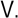 V. 1)	Předmět dodávky má vady, jestliže jeho provedení neodpovídá požadavkům uvedeným ve Smlouvě, příslušným právním předpisům, normám nebo jiné dokumentaci vztahující se k provedení předmětu dodávky nebo pokud neumožňuje užívání, k němuž bylo určeno a zhotoveno.V. 2)	Dodavatel poskytuje Objednateli na provedený předmět dodávky záruku za jakost v délce 12 měsíců. Záruční doba začíná běžet dnem převzetí předmětu dodávky u Objednatele. Záruční doba se staví po dobu, po kterou nemůže Objednatel předmět dodávky řádně užívat pro vady, za které nese odpovědnost Dodavatel. V. 3)	Záruka se nevztahuje na nefunkčnost předmětu dodávky po překročení minimální výtěžnosti při 5% pokrytí uvedeném v příloze č. 1 nebo na obalu předmětu dodávky. Záruka se nevztahuje na vady způsobené nesprávnou obsluhou předmětu dodávky, neodbornou manipulací nebo v důsledku havárií. Dodavatel odpovídá za vady, jež má předmět dodávky v době předání a za vady, které se vyskytly v záruční době. Za vady, které se projevily po záruční době, odpovídá Dodavatel jen tehdy, pokud byly způsobeny porušením jeho povinností.V. 4)	Veškeré vady je Objednatel povinen uplatnit u Dodavatele písemně bez zbytečného odkladu poté, kdy vadu zjistil (za písemné uplatnění se považuje i nahlášení faxem nebo e-mailem), obsahujícím co nejpodrobnější specifikaci zjištěné vady. Objednatel bude vady oznamovat na e-mailovou adresu uvedenou v záhlaví Smlouvy.Jakmile Objednatel odešle toto oznámení, bude se mít za to, že požaduje bezplatné odstranění vady, neuvede-li v oznámení jinak. Dodavatel je v takovém případě povinen odstranit vady na vlastní náklady, které se vztahují jak na opravu, tak na případnou přepravu vadného zboží a další s opravou související náklady. Dodavatel je tak v případě uplatnění reklamace s požadavkem na opravu předmětu dodávky povinen vyslat zaměstnance či pověřit třetí osobu opravou předmětu dodávky v sídle Objednatele, a to na vlastní náklady, zajistit přepravce, který vyzvedne předmět dodávky v sídle Objednatele, předmět dodávky převeze do sídla Dodavatele či jeho pobočky či do sídla třetí osoby, kde bude oprava realizována, a následně zajistí přepravce, který přepraví opravený předmět dodávky zpět do sídla Objednatele, to vše na náklady Dodavatele.V. 5)	Dodavatel je povinen nastoupit na odstranění vady a vyjádřit se k reklamaci nejpozději do 5 pracovních dnů od jejího nahlášení. Do této lhůty se nezapočítávají dny pracovního klidu. O dobu od oznámení k odstranění poruchy se záruční doba prodlužuje. V případě, že doba záruční opravy bude trvat déle než tři měsíce, nebo bude součet dob oprav během kalendářního roku delší než čtyři měsíce, může Objednatel požadovat po Dodavateli dodání nového předmětu dodávky místo původního.V. 6)	Nepřevezme-li Dodavatel od Objednatele k opravě předmět dodávky ve lhůtě do 7 kalendářních dní ode dne uplatnění odpovědnosti za vady věci Objednatele dle odst. 4 tohoto článku, je Objednatel oprávněn odstranit tyto vady prostřednictvím třetí osoby či ve vlastní režii, přičemž je Objednatel oprávněn cenu opravy předmětu dodávky vyúčtovat Dodavateli (či náklady vzniklé opravou zařízení ve vlastní režii). Převezme-li Dodavatel od Objednatele k opravě předmět dodávky a Dodavatel ve lhůtě 60-ti dnů od převzetí předmětu dodávky předmět dodávky nedoručí Objednateli opravený, je Objednatel oprávněn od této Smlouvy odstoupit a požadovat plné vrácení kupní ceny předmětu dodávky.V. 7)	Provedenou opravu vady předmětu dodávky Dodavatel Objednateli předá písemným protokolem. V. 8)	Dodavatel je povinen uhradit Objednateli škodu, která mu vznikla vadným plněním, a to v plné výši. Dodavatel rovněž Objednateli uhradí náklady vzniklé při uplatňování práv z odpovědnosti za vady.V. 9)	Objednatel je oprávněn od Smlouvy odstoupit, jsou-li vady předmětu dodávky neodstranitelné, či jestliže je těchto závad více (alespoň 2 vady souběžně) anebo se na téže věci stejné vady alespoň 3 x zopakovaly.VI.        Odpovědnost za škodu	Odpovědnost za škodu se řídí § 2913 a násl. občanského zákoníku.VII.        SankceVII. 1)	Dojde-li k prodlení Dodavatele s řádným a včasným dodáním dílčího plnění předmětu dodávky do sídla Objednatele dle čl. VI. této Smlouvy o více než 10 dnů, je Objednatel oprávněn vyúčtovat Dodavateli smluvní pokutu ve výši 10% ceny takto dodaného (zboží) předmětu dodávky. VII. 2)	Bude-li Objednatel v prodlení s úhradou faktury, je povinen zaplatit Dodavateli úrok z prodlení ve výši dle platného předpisu.VII. 3)	Zaplacení smluvní pokuty nemá za následek zánik povinnosti Dodavatele k náhradě škody, kterou porušením povinnosti Objednateli způsobil. Náhrada škody je vedle smluvní pokuty vymahatelná v plné výši.VII. 4)	V případě, že závazek provést předmět dodávky zanikne před řádným ukončením předmětu dodávky, nezaniká nárok na smluvní pokutu, pokud vznikl dřívějším porušením povinnosti..VIII.        Odstoupení od SmlouvyVIII. 1)	Smluvní strany se dohodly, že Smlouva zaniká jednostranným odstoupením od Smlouvy pro její podstatné porušení druhou smluvní stranou, přičemž podstatným porušením Smlouvy se rozumí zejména:nedodržení právních předpisů nebo technických norem, které se týkají provádění předmětu dodávky,nedodržení smluvních ujednání o záruce za jakost,neuhrazení ceny za předmět dodávky Objednatelem po druhé výzvě Dodavatele k uhrazení dlužné částky, přičemž druhá výzva nesmí následovat dříve než 30 dnů po doručení první výzvy,pokud bude Dodavatel v prodlení s předáním části dílčího plnění předmětu dodávky po dobu delší než 15 kalendářních dnů, potom v rozsahu tohoto nedodaného plnění ze strany Objednatele.VIII. 2)	Pro účely této Smlouvy se pod pojmem „bez zbytečného odkladu“ v souladu s ustanovením § 2001 a následujícími občanského zákoníku rozumí „nejpozději do 14-ti dnů“.VIII. 3)	Dojde-li k odstoupení od této Smlouvy oprávněnou smluvní stranou, je Dodavatel povinen vrátit Objednateli kupní cenu předmětu dodávky, byla-li uhrazena, a to v plné výši, a Objednatel je povinen ve lhůtě 30 dnů ode dne vrácení kupní ceny předmětu dodávky Dodavatelem vydat předmět dodávky, byl-li dodán, a to na náklady smluvní strany, která dala příčinu druhé smluvní straně k odstoupení od této Smlouvy.IX.     Závěrečná ustanoveníIX. 1) 	Tato Smlouva je uzavřena v elektronické verzi, nabývá platnosti dnem podpisu oběma smluvními stranami. Účinnosti nabývá Smlouva registrací v registru smluv dle následujícího ustanovení Smlouvy.IX. 2)	Registraci této Smlouvy dle ustanovení § 5 zákona č. 340/2015 Sb., o registru smluv, provede na základě dohody smluvních stran Objednatel, a to tak, aby potvrzení o provedení registrace Smlouvy bylo zasláno oběma smluvním stranám.IX. 3)	Dodavatel se zavazuje strpět uveřejnění kopie Smlouvy ve znění, v jakém byla uzavřena, a to včetně případných dodatků.IX. 4) 	Nedílnou součástí Smlouvy je její příloha č. 1 – Specifikace dodávek a ceník. Smluvní strany sjednávají, že v případě nesrovnalostí či kontradikcí mají ustanovení I. až VIII. Smlouvy přednost před ustanoveními přílohy Smlouvy.IX. 5) 	Není-li ve Smlouvě dohodnuto jinak, řídí se práva a povinnosti Smlouvou neupravené či výslovně nevyloučené příslušnými ustanoveními OZ a dalšími právními předpisy účinnými ke dni uzavření Smlouvy.IX. 6) 	Pokud se stane některé ustanovení Smlouvy neplatné nebo neúčinné, nedotýká se to ostatních ustanovení Smlouvy, která zůstávají platná a účinná. Smluvní strany se v takovém případě zavazují nahradit dohodou ustanovení neplatné nebo neúčinné ustanovením platným a účinným, které nejlépe odpovídá původně zamýšlenému účelu ustanovení neplatného nebo neúčinného.IX. 7)	Dodavatel je oprávněn převést svoje práva a povinnosti ze Smlouvy na třetí osobu pouze s předchozím písemným souhlasem Objednatele; § 1879 OZ se nepoužije. Objednatel je oprávněn převést svoje práva a povinnosti ze Smlouvy na třetí osobu.IX. 8) 	Dodavatel se za podmínek stanovených Smlouvou v souladu s pokyny Objednatele a při vynaložení veškeré potřebné péče zavazuje jako osoba povinná dle § 2 písm. e) zákona č. 320/2001 Sb., o finanční kontrole ve veřejné správě, ve znění pozdějších předpisů, spolupůsobit při výkonu finanční kontroly.IX. 9)  	Případné rozpory se Smluvní strany zavazují řešit dohodou. Teprve nebude-li dosažení dohody mezi nimi možné, bude věc řešena u věcně příslušného soudu; místně příslušným je soud, v jehož obvodu má sídlo Objednatel.IX. 10) 	Smluvní strany potvrzují, že si Smlouvu před jejím podpisem přečetly a s jejím obsahem souhlasí. Na důkaz toho připojují své podpisy.V Ostravě dne (datum v elektronickém podpisu)		V …………..….. dne (datum v elektronickém podpisu)………………………………................................		………………………………................................JUDr. Ludmila Tatranská, MPA				za Objednatele						za Dodavatele